VIIIa  ZKK Informatyka 26.05.2020 M.Waśko  2h lekcyjneTemat: ,,Zbliżają się wakacje,,  ,,Dzień Taty,,Kolejność czynności: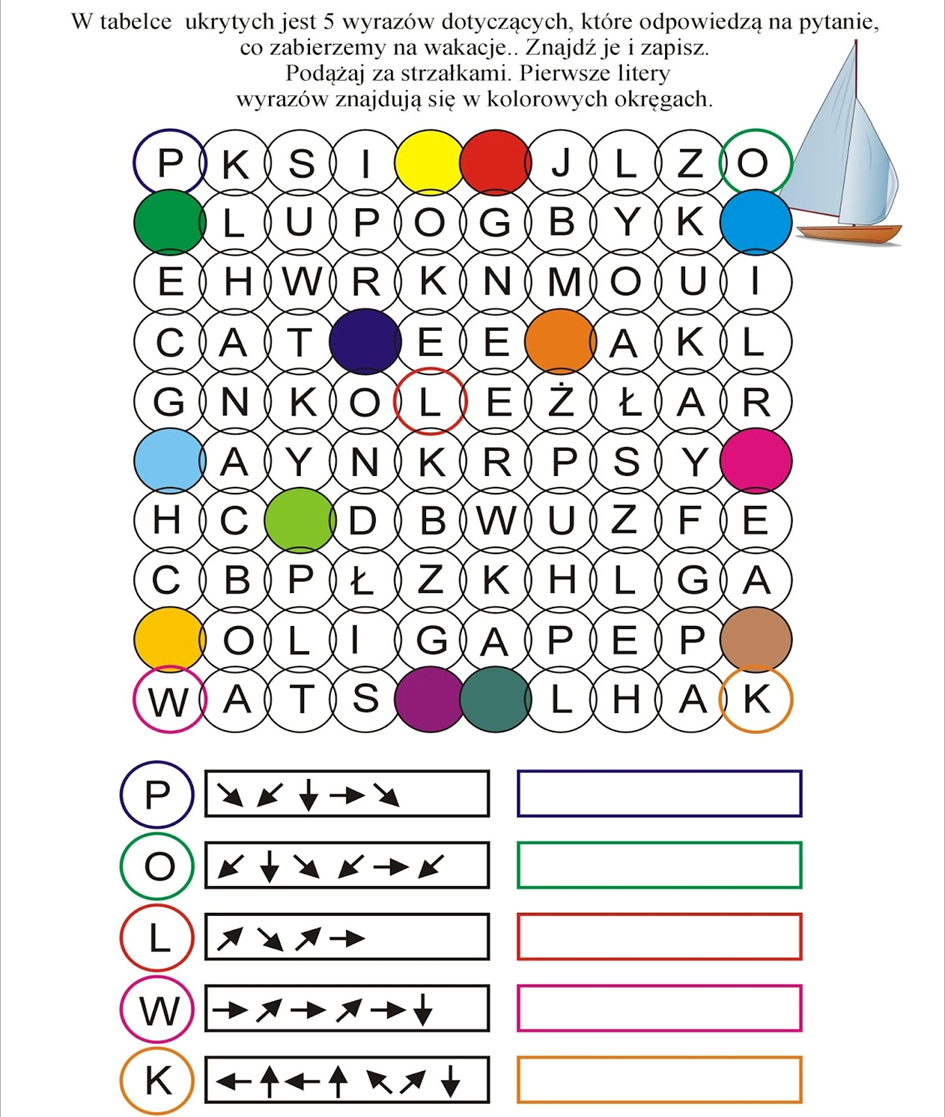 Proszę wkleić poniższy obrazek do programu ,,Paint,, i w nim dorysować przy pomocy narzędzi w górnym pasku zadań, co według ciebie brakuje na tej plaży.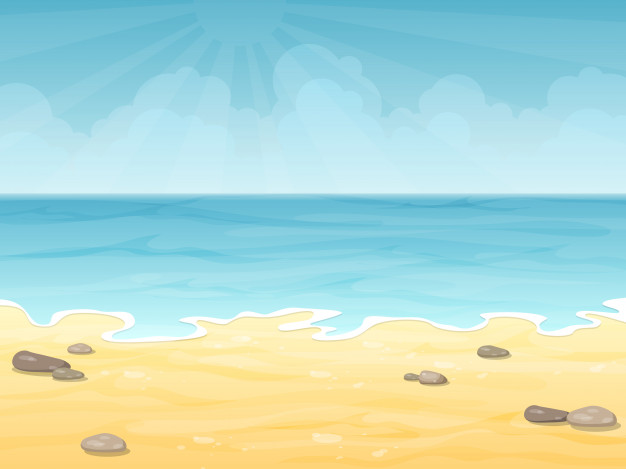 - możecie wkleić również ten obrazek  i go pokolorować przy pomocy programu ,,Paint,,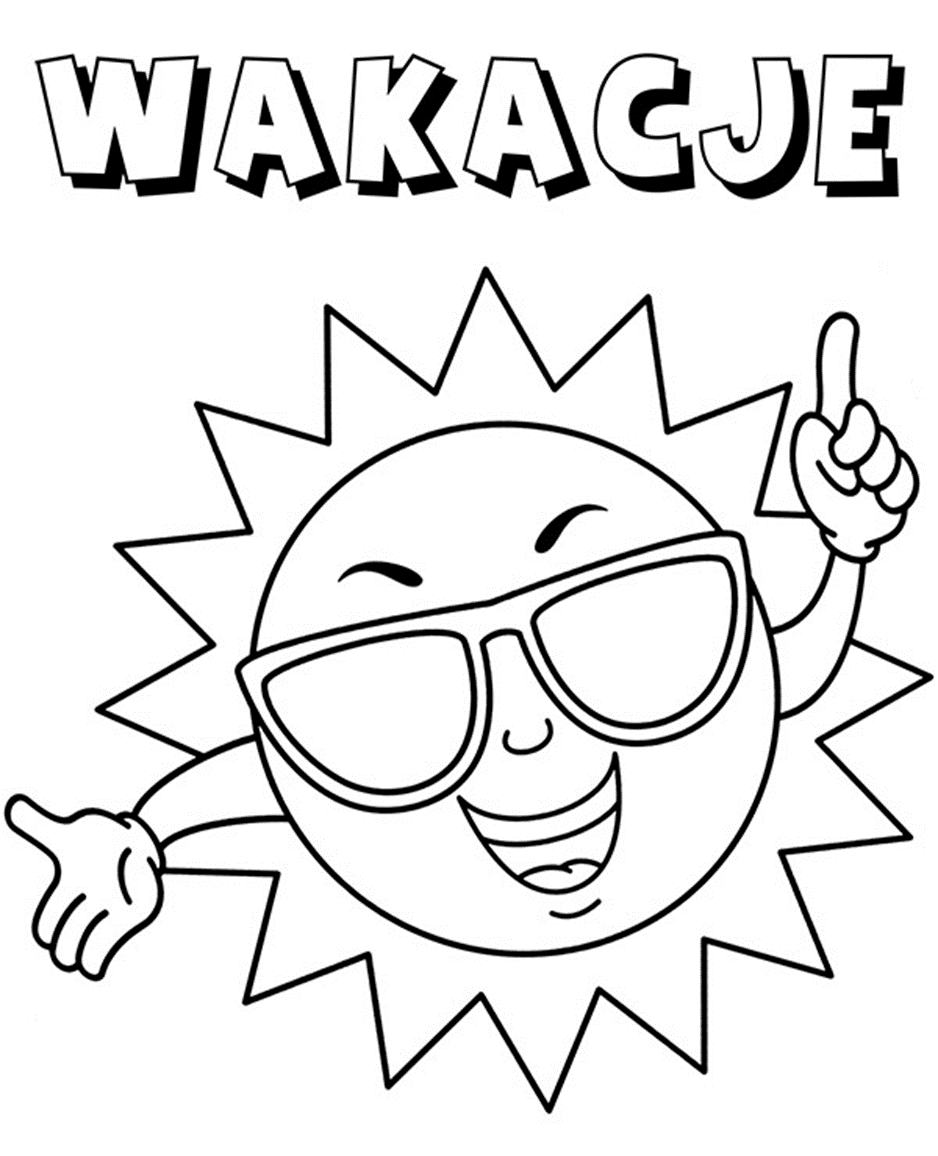 - wklejamy dziecku (dziecko może samo to zrobić podobne ćwiczenie już kiedyś było)  wiersz podanych pod spodem w pusty dokument WORD (lewym przyciskiem myszki zaznaczamy początek tekstu, tło zrobi się szare, zjeżdżamy w dół do końca wiersza trzymając przycisk, puszczamy przycisk, wciskamy CTRL + C na klawiaturze, później klikamy myszką na pusty dokument i wciskamy CTRL + V, pojawi się skopiowany tekst- w narzędziach głównych na górnym pasku WORD są dostępne różne opcje do zmieniania tekstu jak najedziemy na którąś z nich myszką pojawi się szczegółowy opis czynności którą wykonuje dana opcja w tekście, opis czytamy dziecku.Tatusiu Kochany!Weź mnie na kolana -Ja Cię ucałujęSzczerze powinszujęByś nam długo żył,Zawsze zdrowy był.Za to gdy dorosnęwszystko w domu zrobię.a tatuś w foteluniech odpocznie sobie!Tatusiu Drogi,w dniu Twego świętaMocno Cię całuję,Zdrowia i dostatku,dzisiaj Ci Tatku gorąco winszuję.Jakże Ci, Tato, wyznać mamy,że Cię kochamy?Jak Cię zapewnić o tej miłości?Jak życzyć Tobie w dniu imieninszczęścia promieni?Tatusiu, popatrz: to w tych kwiatuszkach sącałe nasze serduszka.- możesz również wkleić kolorowankę do programu ,,Paint,, i w nim ją pokolorować.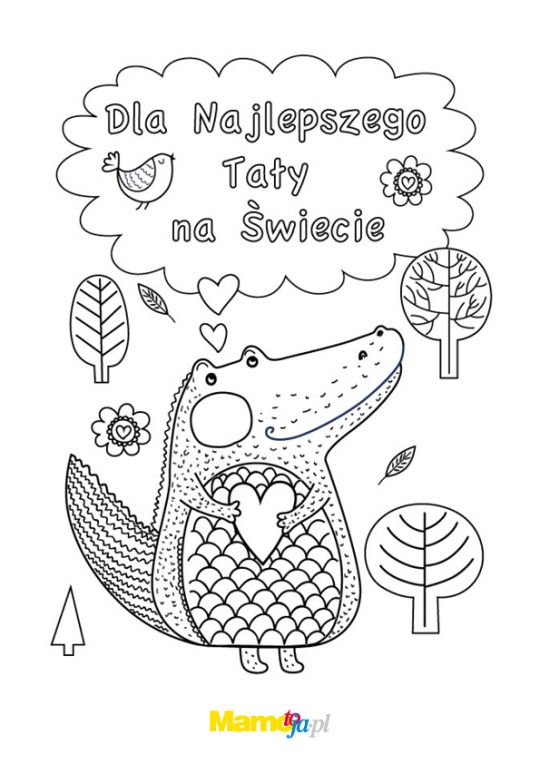 Pamiętajmy o bezpieczeństwie na wakacjach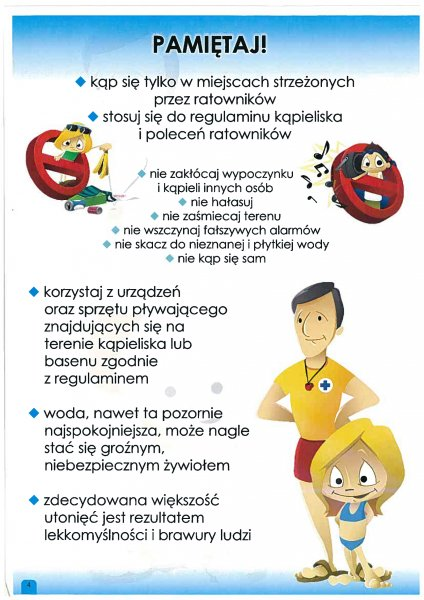 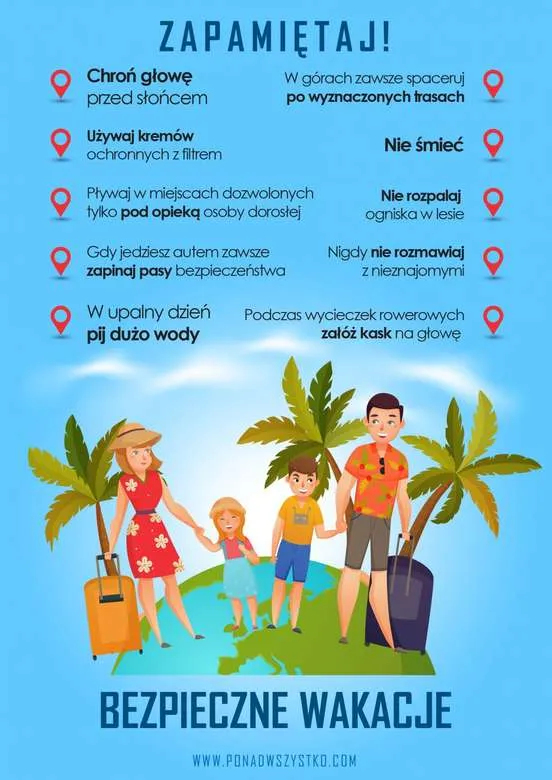 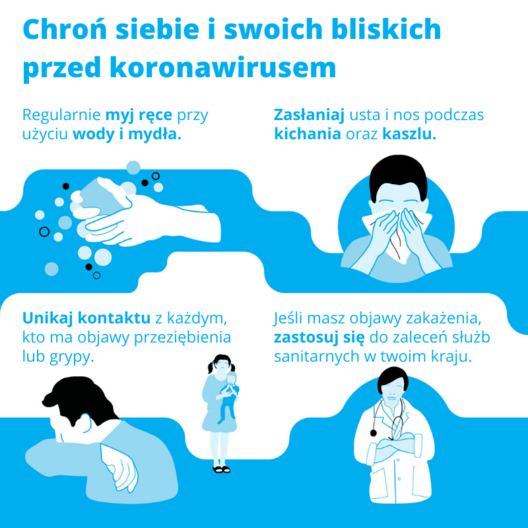 